18.09.20 Badgers HomeworkPlease answer at least the first three maths problems and complete the comprehension attached separately. There are 3 levels of questions, please use the question sheet you are happy with, but remember it’s always good to challenge yourself! 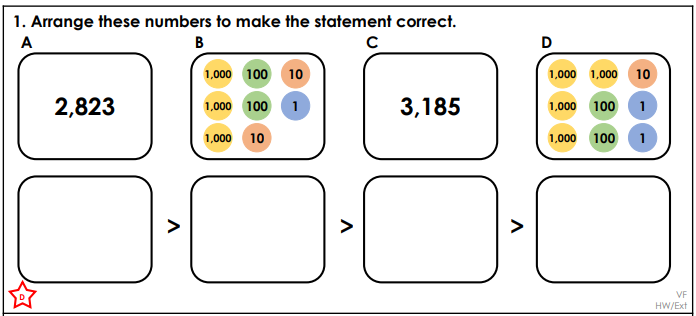 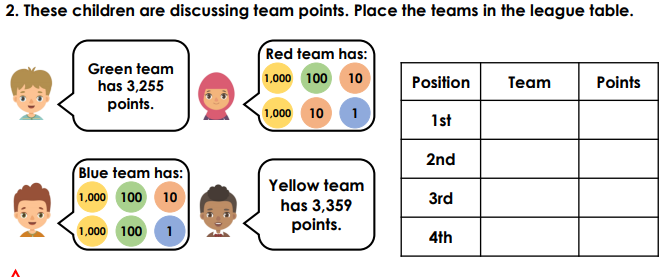 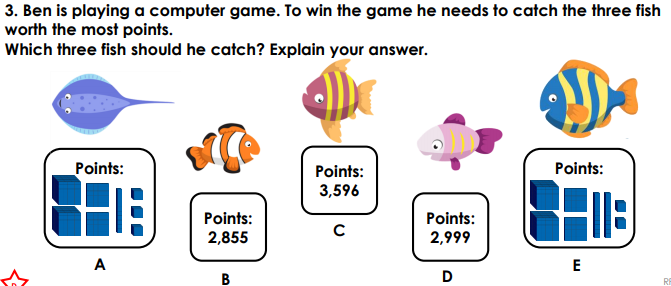 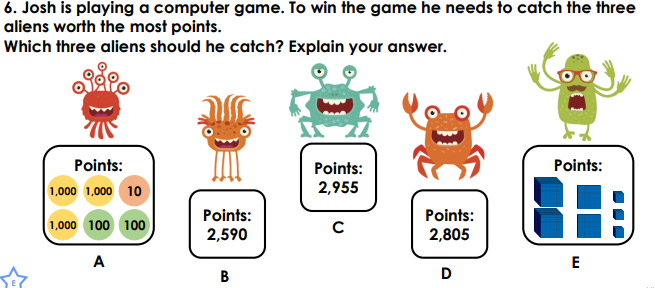 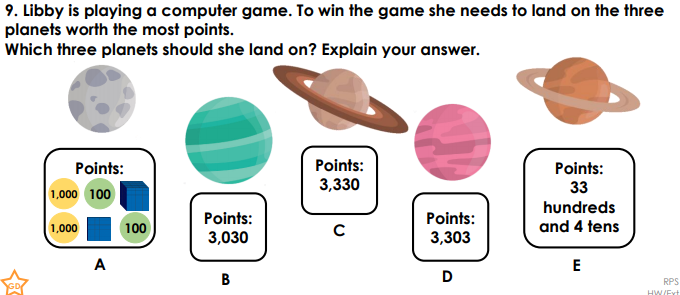 